АКТобщественной проверкипо обращениям граждан в Общественную палату г.о. Королев, 
в рамках проведения системного и комплексного общественного контроля, 
проведен общественный контроль состояния общего имущества МКД по адресу проспект Космонавтов, д.23/37.
Сроки проведения общественного контроля: 21.11.2019 г.Основания для проведения общественной проверки: план работы Общественной палаты г.о. Королев.Форма общественного контроля: мониторингПредмет общественной проверки -  общественный контроль состояния общего имущества МКД по адресу проспект Космонавтов, д.23/37.Состав группы общественного контроля:- Белозерова Маргарита Нурлаяновна, и.о.заместителя председателя комиссии «по ЖКХ, капитальному ремонту, контролю за качеством работы управляющих компаний, архитектуре, архитектурному облику городов, благоустройству территорий, дорожному хозяйству и транспорту»;- Якимова Варвара Владиславовна - член комиссииОбщественная палата г.о. Королёв 21 ноября совместно с представителями УК провела общественный контроль состояния общего имущества МКД по адресу проспект Космонавтов, д.23/37. По решению собственников в доме в 2018 году выполнен ремонт подъездов, козырьков, заменена внутридомовая электрика, установлены окна, двери, новые почтовые ящики и т. д. Обследования показали: качество работ сохранено, жители довольны, замечаний нет. Одним из самых сложных, дорогостоящих и важных для любой многоэтажки видов работ по капремонту остаётся замена лифтового оборудования. На дату проверки в подъездах МКД заменены грузовые лифты, сейчас они находятся в стадии пуско-наладочных работ, необходимых проверок, испытаний и оформления "Акта передачи объекта лифта после выполнения работ по замене". Скоро грузовые лифты будут запущены в эксплуатацию, своей очереди по замене ждут вторые - пассажирские лифты. Контроль сроков выполнения работ соответствует условиям договора. По данным проверки составлен АКТ.   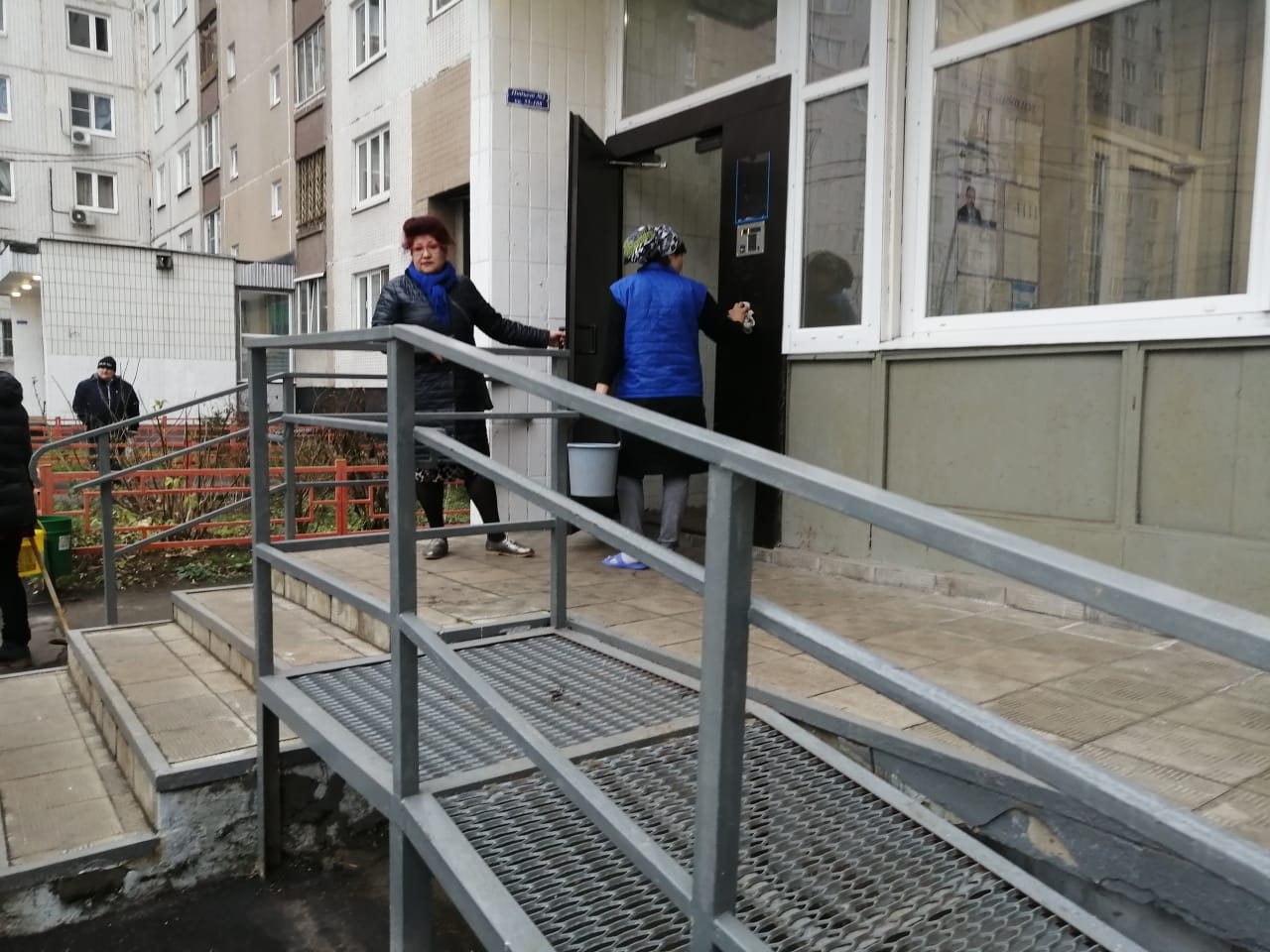 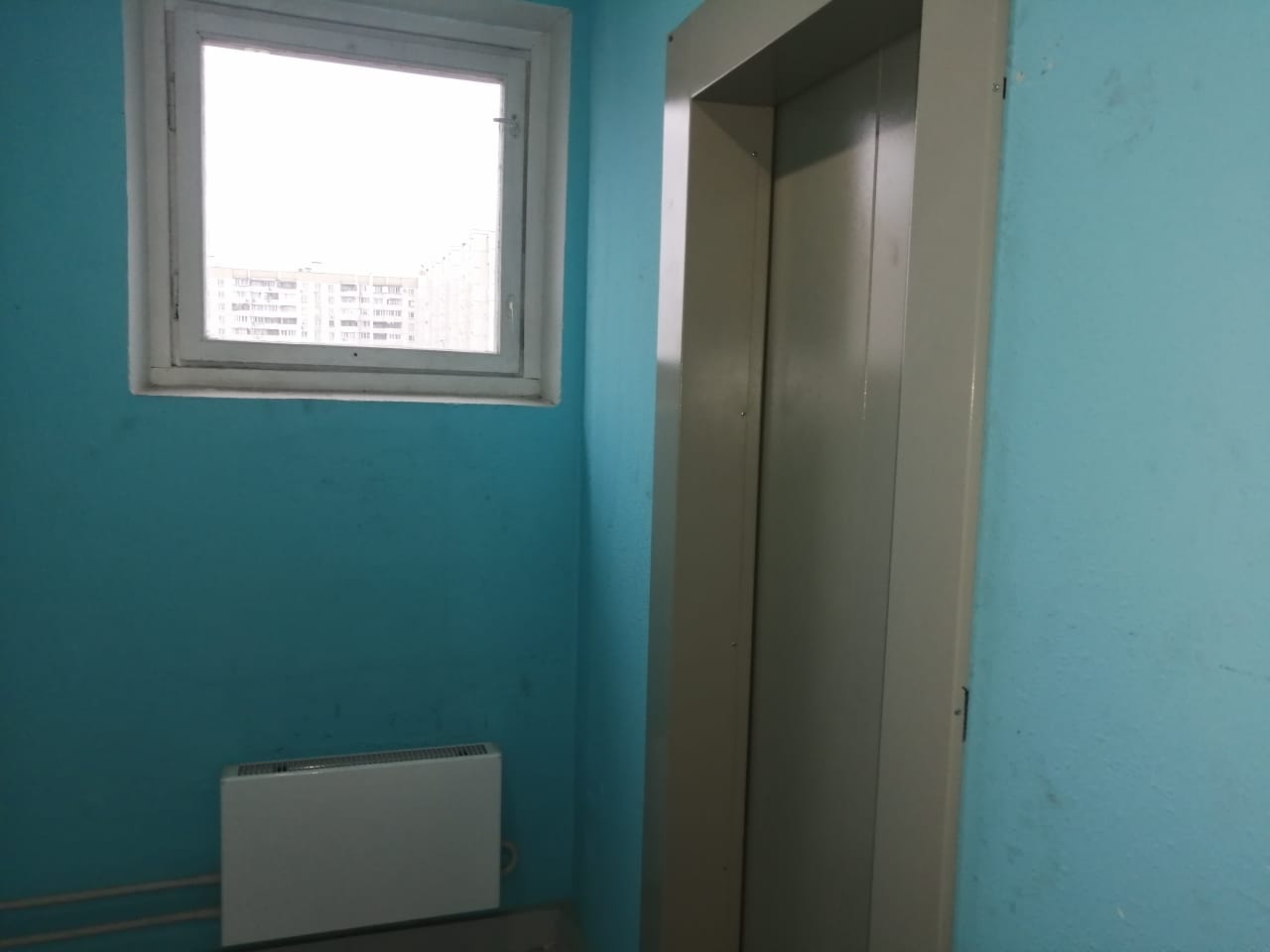 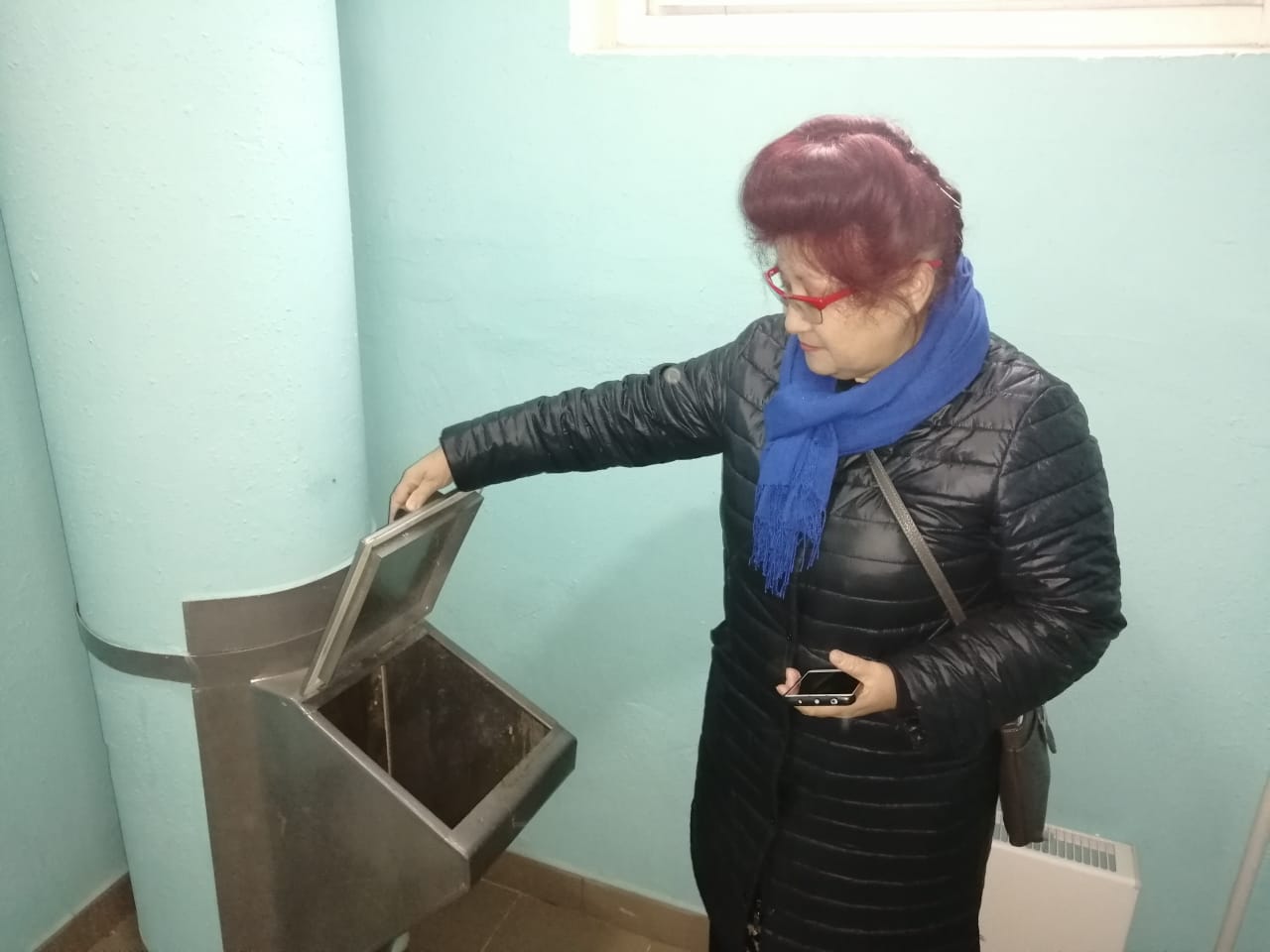 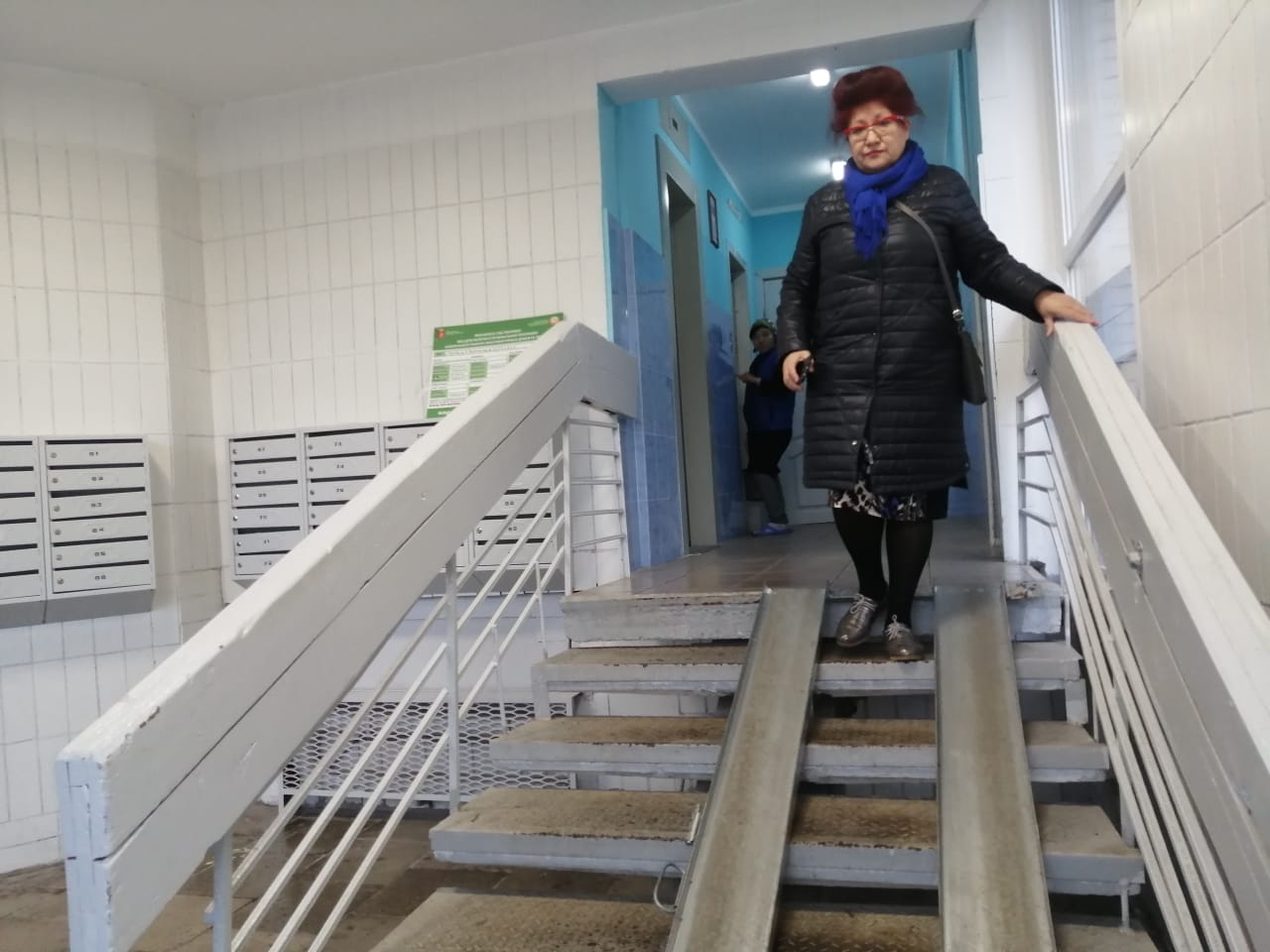 «УТВЕРЖДЕНО»Решением Совета Общественной палаты г.о. Королев Московской областиот 03.12.2019 протокол № 24И.о. председателя комиссии «по ЖКХ, капитальному ремонту, контролю за качеством работы управляющих компаний, архитектуре, архитектурному облику городов, благоустройству территорий, дорожному хозяйству и транспорту» Общественной палаты г.о.Королев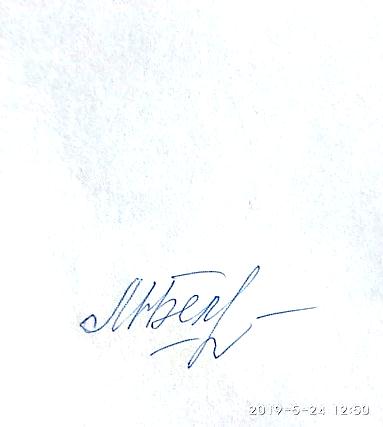 М.Н.Белозерова